The best food in Japan!My top three Japanese dishes:I think 							 is a good Japanese dish. But I like 									 better. But overall, I like 								 the best because 												. 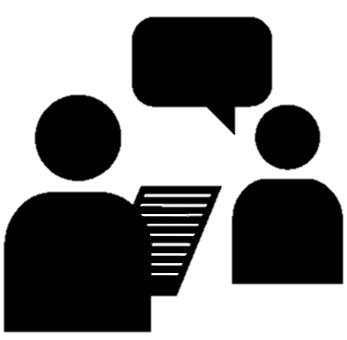 Interview your classmates.  Q:	What Japanese dish do you like the best? A:	I like ~~~ the best. In my class, 						 is the best Japanese dish. 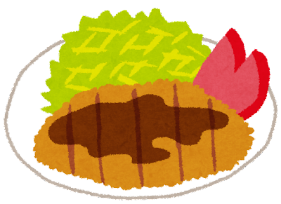 例: tonkatsuName of Japanese dish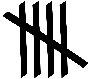 